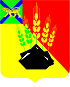 АДМИНИСТРАЦИЯ МИХАЙЛОВСКОГО МУНИЦИПАЛЬНОГО РАЙОНА ПОСТАНОВЛЕНИЕ
__________                                            с. Михайловка                                                № _______О внесении изменений в постановление администрацииМихайловского муниципального района от 29.04.2021 № 492-па«Об утверждении порядка определения объема и условий предоставления из местного бюджета муниципальным бюджетным и автономным учреждениям субсидий на иные целиВ соответствии с абзацем вторым пункта 1 статьи 78.1 Бюджетного кодекса Российской Федерации, руководствуясь Уставом Михайловского муниципального района, администрация Михайловского муниципального района ПОСТАНОВЛЯЕТ:1. Внести следующие изменения в постановление администрации Михайловского муниципального района от 29.04.2021 № 492-па «Об утверждении порядка определения объема и условий предоставления из местного бюджета муниципальным бюджетным и автономным учреждениям Михайловского муниципального района субсидий на иные цели»:1.1. Подпункт 10 пункта 1.6 Порядок определения объема и условий предоставления из средств местного бюджета муниципальным бюджетным и автономным учреждениям Михайловского муниципального района субсидий на иные цели, утвержденный постановлением изложить в следующей редакции:«10) разработку проектной документации для выполнения работ по капитальному ремонту, проведение государственной экспертизы проектной документации в случае, если государственная экспертиза является обязательной, проведение проверки достоверности определения сметной стоимости капитального ремонта и проведение капитального ремонта недвижимого имущества, закрепленного за бюджетными и автономными учреждениями на праве оперативного управления;»2. Муниципальному казенному учреждению «Управление по организационно-техническому обеспечению деятельности администрации Михайловского муниципального района» (Корж С.Г.) разместить данное постановление на официальном сайте администрации Михайловского муниципального района.3. Настоящее постановление вступает в силу с момента размещения на официальном сайте администрации Михайловского муниципального района.4. Контроль исполнения настоящего постановления оставляю за собой.Глава Михайловского муниципального района –Глава администрации района                                                       В.В. Архипов